К решению данной проблемы необходимо подходить комплексно силами нескольких специалистов: психологов, логопедов, дефектологов, педагогов, докторов (психиатров и неврологов), специалистов по реабилитации (инструкторов по коррекционно-оздоровительной гимнастике). В процессе коррекции решаются следующие задачи:  развитие мыслительных процессов ребенка в соответствии с его физическими и психическими возможностями;  укрепление социальной позиции личности ребенка в коллективе сверстников и в семье;  формирование адекватной самооценки, самостоятельности и активности. Своевременное обращение к специалисту поможет устранить нарушения.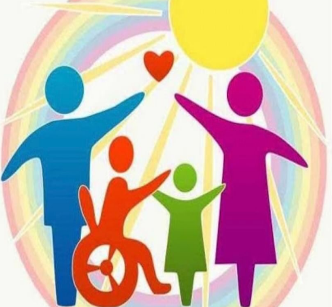 Центр психолого-педагогической, медицинской и социальной помощи «Родник» муниципального образования - Шиловский муниципальный район Рязанской областир.п. Шиловоул. Стройкова,  д. 8 «б»тел. 8 (49136) 2 -15 -19Дети с задержкой психического развития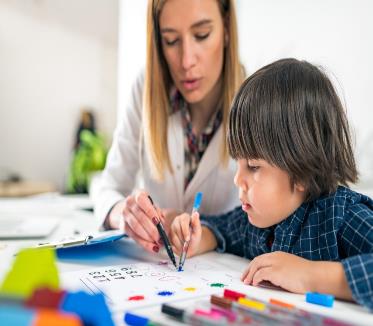 р.п. Шилово, 2024 г.ЗПР (задержка психического развития) - нарушение нормального темпа психического развития, когда отдельные психические функции (память , мышление, внимание, эмоционально - волевая сфера) отстают в своем развитии от принятых психологических норм для данного возраста. Причины задержки психологического развития Биологические - патология беременности; - недоношенность; - асфиксия и травмы при родах; - заболевания инфекционного, токсического и травматического характера на ранних этапах развития ребенка; - генетическая обусловленность. Социальные - длительное ограничение жизнедеятельности ребенка; - неблагоприятные условия воспитания, частые психотравмирующие случаи в жизни ребенка.Рекомендации родителям по профилактике ЗПР :1.Создание максимально благоприятных условий для протекания беременности родов, избегание факторов риска, пристальное внимание к развитию малыша с первых же дней его жизни. 2.Необходимо показать новорожденного неврологу. 3.Телесно-эмоциональный контактОсновные направления развития начальных навыков общения у детей с ЗПР:- развитие внимания интереса к партнеру по общению; - развитие умения входить в контакт, вести диалог; - развитие навыков вербального общения; - развитие навыков взаимодействия детей в группе; - преодоление стеснения в общении, игры на телесный контакт.Как преодолеть трудности в обучении: - помните, что ваш ребенок будет обучаться медленнее других детей; - будьте сдержанными, спокойными, радуйтесь успехами детей; - если ребенку нужно запомнить некоторую информацию, повторите ее с ним несколько раз; - чередуйте занятия. Чтение не должно занимать больше 8-10 минут, письмо 4-5 минут. После этого смените деятельность. Через 30-40 минут сделайте большой перерыв; - обращайте внимание на любые трудности ребенка. По мере необходимости обращайтесь к специалистам; - избегайте чрезмерных требований. Не спрашивайте с ребенка все и сразу. Ваши требования должны соответствовать уровню развития навыков и познавательных способностей; - не проявляйте сверхкритичность к ребенку. Важно, чтобы ребенок не боялся ошибаться; - не думайте за ребенка.